11-526 International HX620 Day Cab 8х6 тяжёлый седельный тягач с трехосной тележкой Tridem, полный вес 33 тн, Cummins ISX15 450-600 лс, США 2017 г.Проходите повороты с удобной для вас скоростьюТрехосная тележка значительно повышает маневренность в стесненных условиях, даже на самых узких дорогах. При вождении незагруженного автомобиля можно поднять одну (или даже две) оси, чтобы уменьшить износ шин и сэкономить топливо. Оптимизация нагрузки на каждый из задних мостов повышает сцепление колес с дорогой.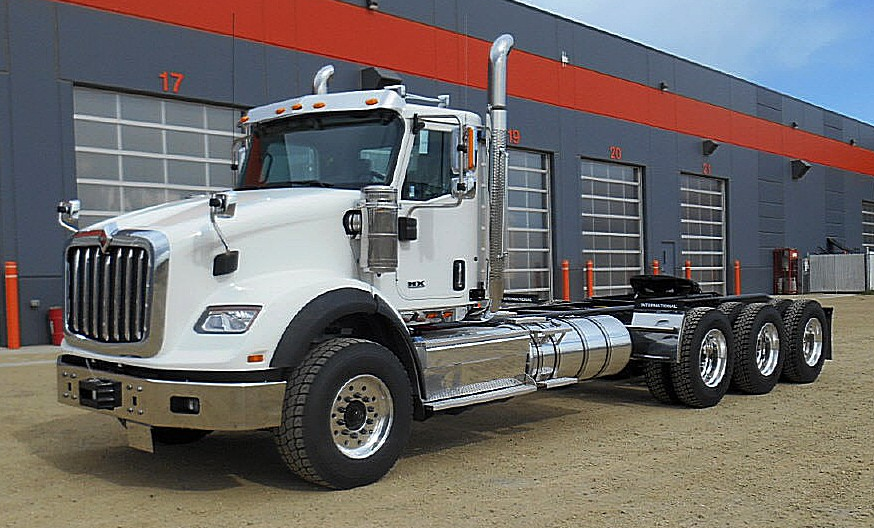 Легче маневрировать и комфортнее ехатьТрехосная тележка Tridem предлагается с несколькими вариантами поддерживающего (позади ведущих мостов) или подъемного моста (перед ведущими мостами), или же с их сочетанием (при колесной формуле 8×2). 
Поскольку колесами мостов можно управлять с помощью гидравлического привода, радиус поворота гораздо меньше, чем у грузового автомобиля со сдвоенными передними мостами. Это облегчает маневрирование на сложных маршрутах. Кроме того, пневматическая подвеска делает движение более комфортным — особенно на порожнем автомобилеПоднимите мост и начните экономить топливоКогда в использовании поддерживающего моста для распределения нагрузки по осям нет необходимости, он автоматически поднимается, экономя топливо и уменьшая износ шин. При размещении груза мост автоматически опускается для предотвращения перегрузкиНапример: Truck Detailed SpecificationEngine Make: Cummins X15 HP: 565 Engine Brake: Yes5th Wheel Type: AirSlide Front Wheels: Aluminum Rear Wheels: AluminumWheel Base: 268" Tire Size: 22.5/24.5Transmission: 18 SpeedFrame: SteelSuspension: Air RideInterior: DiamondAxles: TridemA/C: YesFA Capacity: 20,000 lbsRA Capacity: 53,000 IbsPower Steering: YesRear End Ratio: 4.30Tank Capacity: 120/120 gal